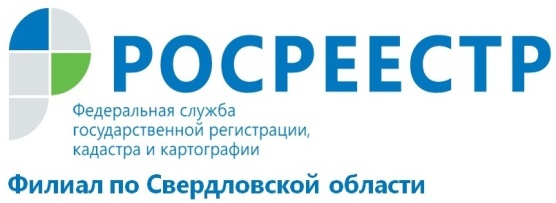 Как поставить объект на государственный кадастровый учет (ГКУ)Зайти на официальный сайт по адресу: https://rosreestr.ru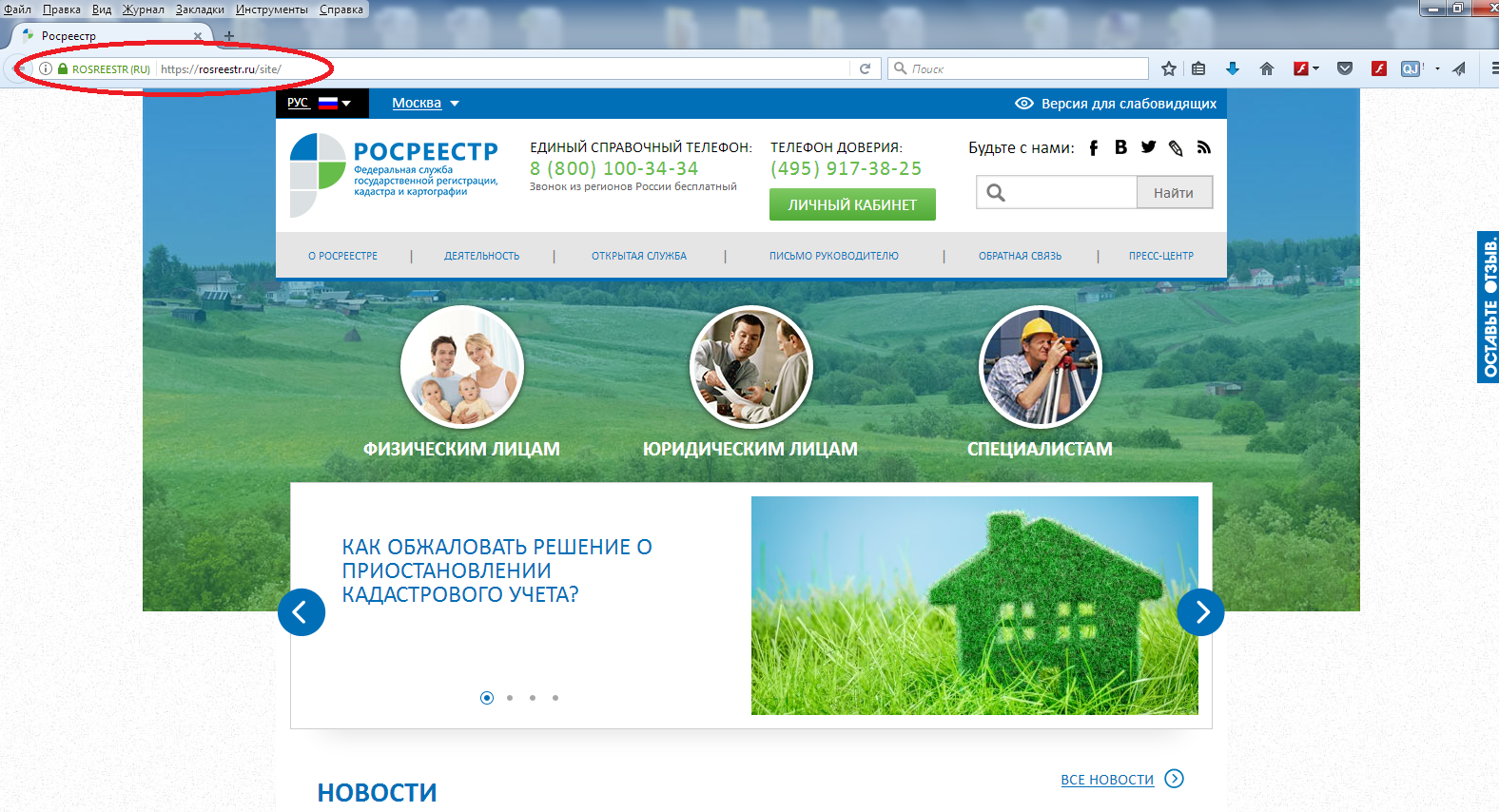 Открыть рубрику главного меню «Деятельность» и выбрать подпункт «Оказание государственных услуг»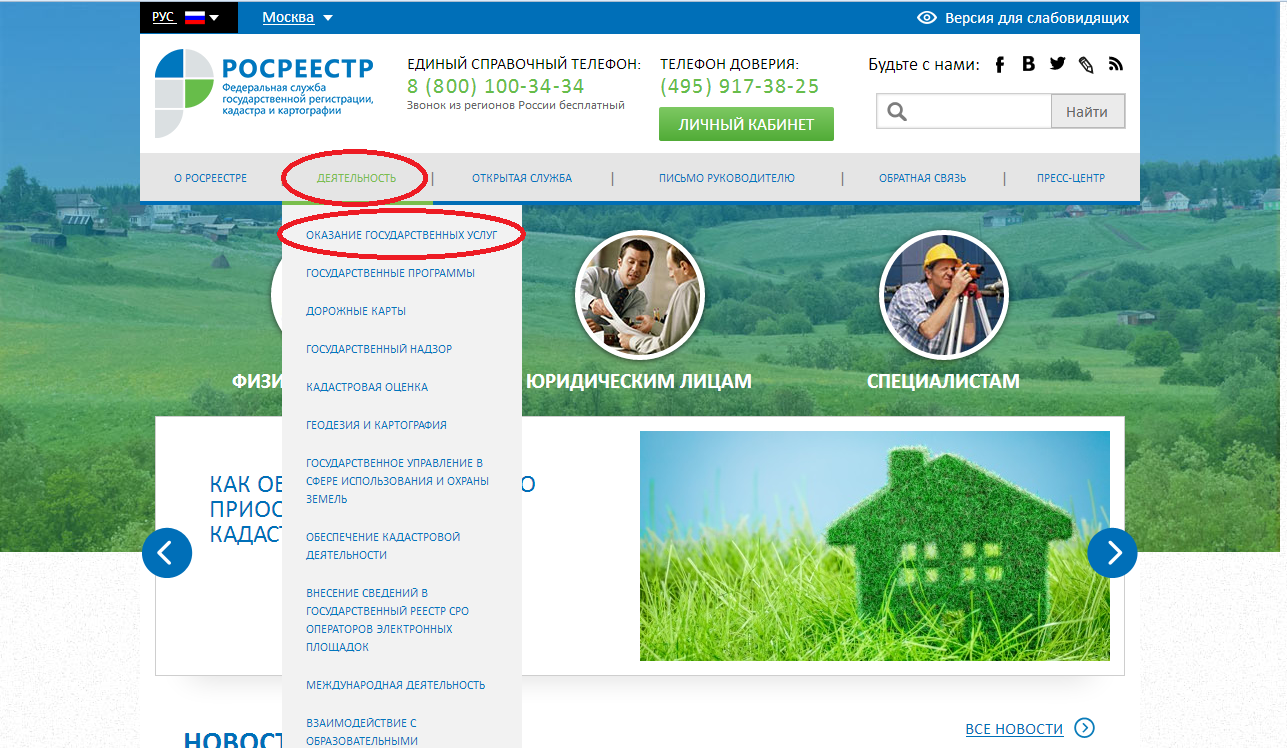 Выбрать вкладку «Перечень оказываемых услуг»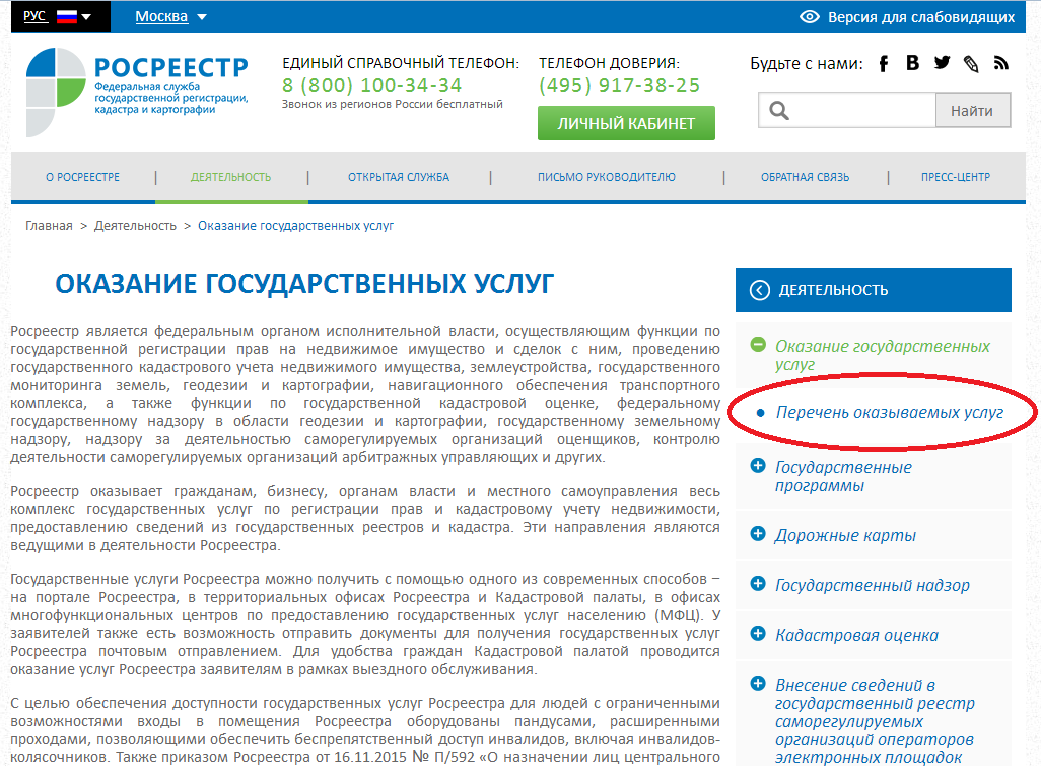 «Государственный кадастровый учет и (или) государственная регистрация прав на недвижимое имущество и сделок с ним», далее выбрать – «Государственный кадастровый учет»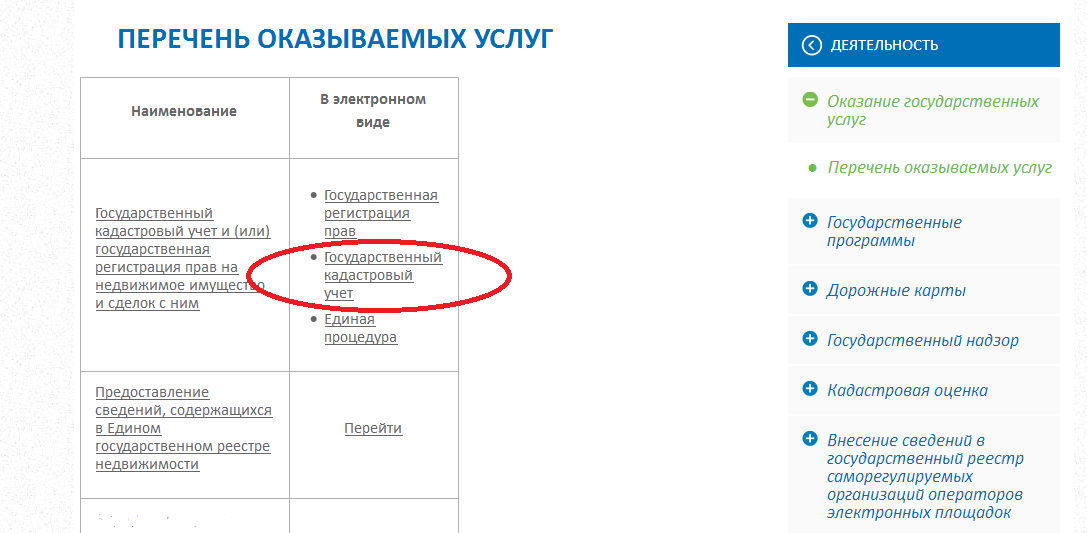 Выбрать вид услуги из списка и заполнить все поля отмеченные знаком           !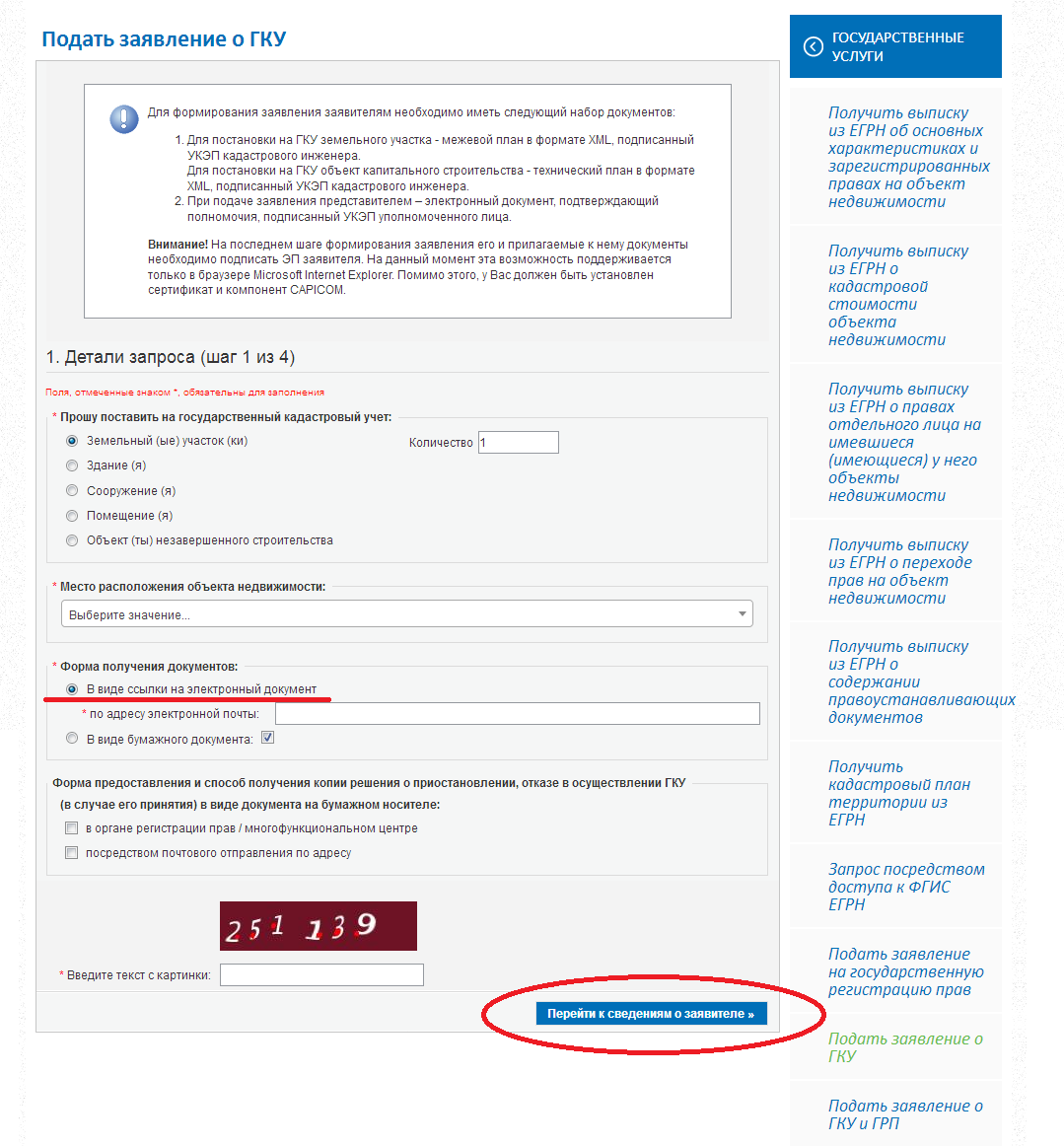 Заполнить все поля «Сведения о заявителе» (шаг 2 из 4)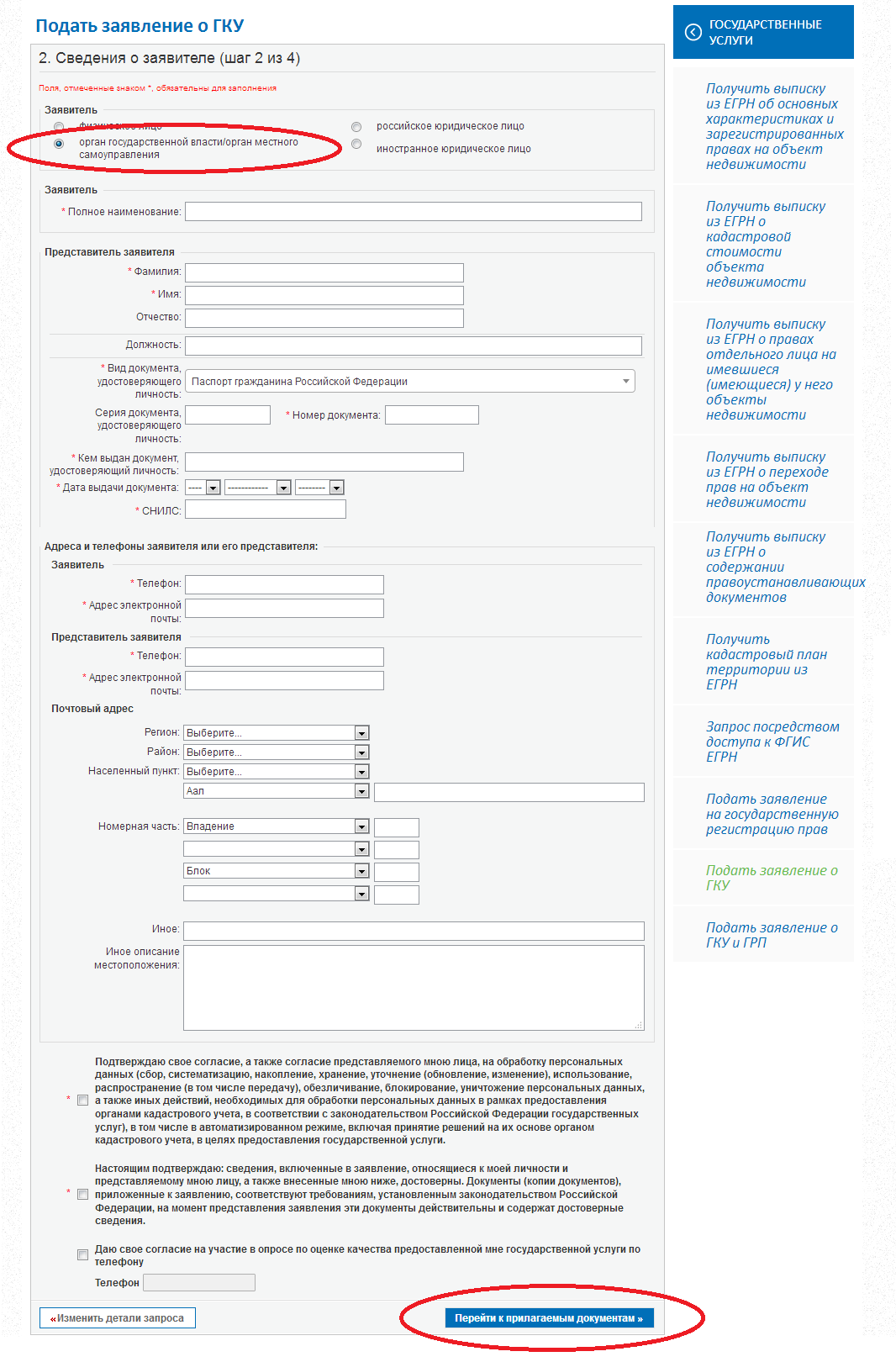 Заполнить поле «Прилагаемые документы»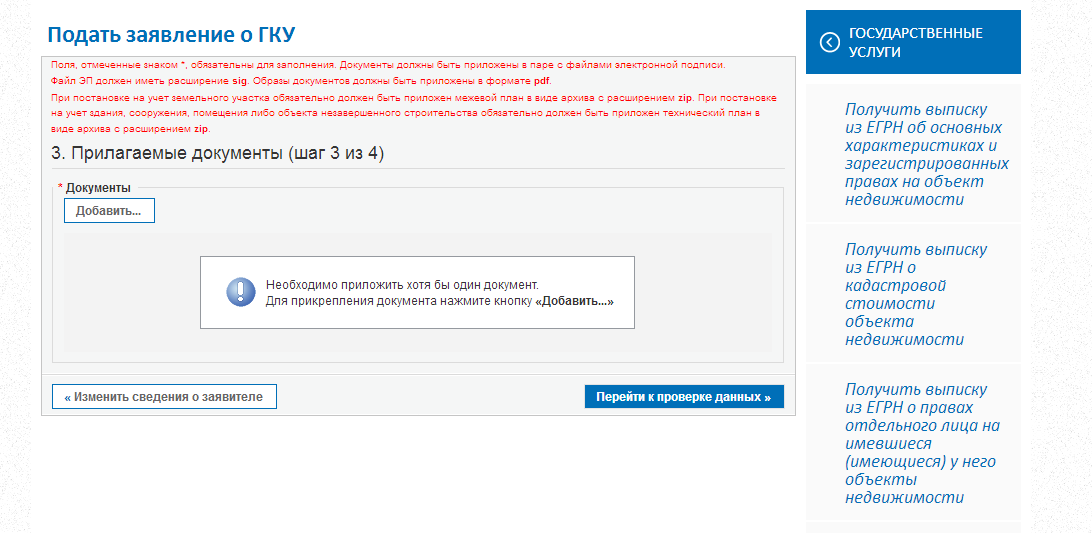 Проверить все данные и нажать кнопку «Отправить запрос»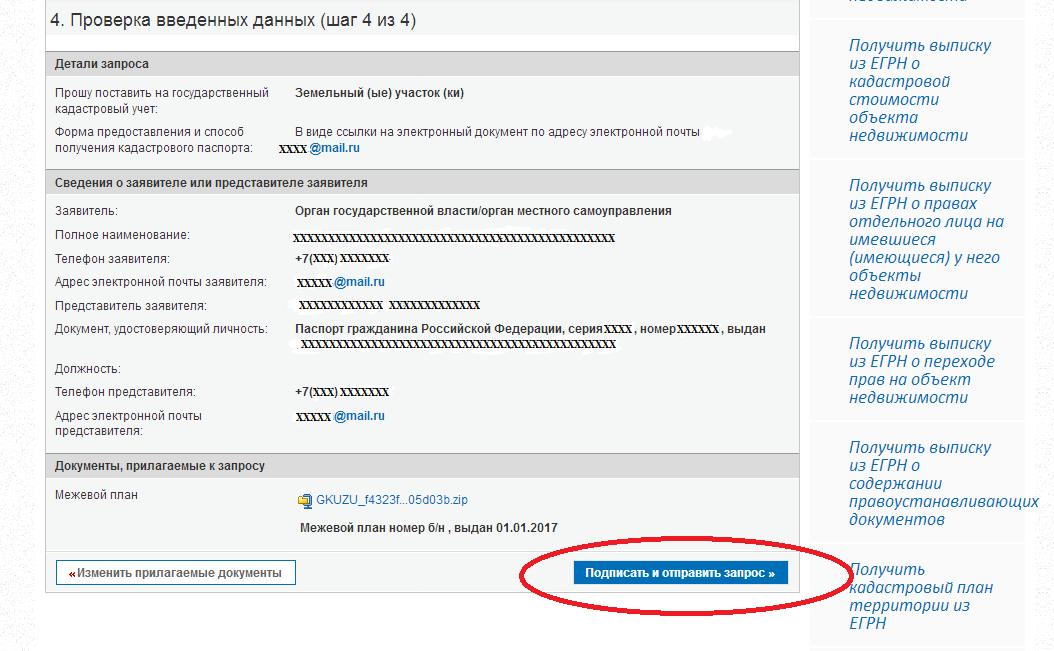 